為什麼要來學會進行「服務學習」？本會致力於發展青少年學子潛力，我們歡迎國高中學生前來擔任志工！此外，我們也提供大專院校在校生進行「實習」、「服務學習」的機會，而針對社會人士，則提供關於「募資」以及「營隊教練」的志工服務機會。對於未來想從事「教育與訓練」、「公職」、「非營利組織」以及「人力資源管理」相關工作的學生來說，不啻是一個優先進入職場鍛鍊並確認未來職涯發展的好機會；對於想要透過志工服務回饋的社會人士，本學會為您優先首選！我將從「志工或服務學習」中獲得什麼？參與學會舉辦之各種活動，回饋社會優先擁有『職場工作經歷』，可以將相關經歷寫入『求職履歷表』中有效的『溝通能力』、累積『團隊合作經驗』獲得服務學習時數認證志工或服務學習需要付出多少時數？服務的時數，每週（或每個月）由申請者自行調配，但學會有權利依據學會所需進行人員的篩選與時數的調整。學會辦公室在哪裡？台北市文山區，距離國立政治大學公車3站，捷運動物園/貓覽步行可達的距離。志工與服務學習皆有「遠端工作」與「到辦公室」兩種進行方式。補充說明：進行服務學習或志工服務的同學必須遵守本會擬定的工作守則與規範，若學會發覺有不適任之情況，學會保留取消已認證服務時數的權利。對於到本學會服務學習計畫有興趣者，請至學會網站>加入我們>加入志工行列，下載「服務學習時數申請」，並依照表中指示填寫申請表以提出申請。社團法人翻轉教育與行動學習學會Flipped Education and Action Learning Association (FEALA)電話Tel/ 02-8661-1790電郵 E-mail/ hello@feala.org.tw網站 Web/ www.feala.org.tw/ 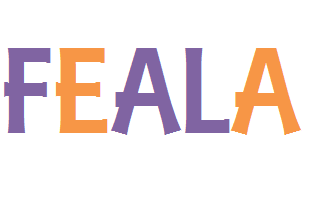 社團法人翻轉教育與行動學習學會服務學習志工－申請表說明：1. 本服務學習時數認證適用於全國國、高中以及大專院校在校生申請。2. 服務學習表現良好者，有機會成為學會之助理。3. 申請者請將此表以E-mail (hello@feala.org.tw)的方式寄回本學會，信件主旨請註明：「申請擔任學會志工」。學校單位  學校                                     （科系）                                                年級  學校                                     （科系）                                                年級  學校                                     （科系）                                                年級  學校                                     （科系）                                                年級  學校                                     （科系）                                                年級姓名性別○男○女出生年月日年    月    日行動電話緊急聯絡人姓名/電話（高中以下必填）姓名：電話：姓名：電話：姓名：電話：E-mail通訊地址（非必填）請擇一勾選（單選）並填寫：○ 每週固定能參與志工/服務時數：（約）______小時○ 無法每週有固定時數，但每個月能參與志工/服務之時數：（約）______小時○ 無法有固定時數，但可以參與會其他特殊計畫。請擇一勾選（單選）並填寫：○ 每週固定能參與志工/服務時數：（約）______小時○ 無法每週有固定時數，但每個月能參與志工/服務之時數：（約）______小時○ 無法有固定時數，但可以參與會其他特殊計畫。請擇一勾選（單選）並填寫：○ 每週固定能參與志工/服務時數：（約）______小時○ 無法每週有固定時數，但每個月能參與志工/服務之時數：（約）______小時○ 無法有固定時數，但可以參與會其他特殊計畫。請擇一勾選（單選）並填寫：○ 每週固定能參與志工/服務時數：（約）______小時○ 無法每週有固定時數，但每個月能參與志工/服務之時數：（約）______小時○ 無法有固定時數，但可以參與會其他特殊計畫。請擇一勾選（單選）並填寫：○ 每週固定能參與志工/服務時數：（約）______小時○ 無法每週有固定時數，但每個月能參與志工/服務之時數：（約）______小時○ 無法有固定時數，但可以參與會其他特殊計畫。請擇一勾選（單選）並填寫：○ 每週固定能參與志工/服務時數：（約）______小時○ 無法每週有固定時數，但每個月能參與志工/服務之時數：（約）______小時○ 無法有固定時數，但可以參與會其他特殊計畫。請勾選能夠參與之「服務學習志工/」項目（可複選）：○ 擔任學會不定期舉辦營隊之營隊教練志工（Camp Coach）適合大專生、社會人士○ 擔任學會辦公室/計畫助理（Office/Project Assistant）適合大專院校學生○ 協助學會進行募資活動服務（Fund-Raising Project）適合高中&大專院校生、社會人士○ 其他__________________（你/妳能夠想到的其他項目）請勾選能夠參與之「服務學習志工/」項目（可複選）：○ 擔任學會不定期舉辦營隊之營隊教練志工（Camp Coach）適合大專生、社會人士○ 擔任學會辦公室/計畫助理（Office/Project Assistant）適合大專院校學生○ 協助學會進行募資活動服務（Fund-Raising Project）適合高中&大專院校生、社會人士○ 其他__________________（你/妳能夠想到的其他項目）請勾選能夠參與之「服務學習志工/」項目（可複選）：○ 擔任學會不定期舉辦營隊之營隊教練志工（Camp Coach）適合大專生、社會人士○ 擔任學會辦公室/計畫助理（Office/Project Assistant）適合大專院校學生○ 協助學會進行募資活動服務（Fund-Raising Project）適合高中&大專院校生、社會人士○ 其他__________________（你/妳能夠想到的其他項目）請勾選能夠參與之「服務學習志工/」項目（可複選）：○ 擔任學會不定期舉辦營隊之營隊教練志工（Camp Coach）適合大專生、社會人士○ 擔任學會辦公室/計畫助理（Office/Project Assistant）適合大專院校學生○ 協助學會進行募資活動服務（Fund-Raising Project）適合高中&大專院校生、社會人士○ 其他__________________（你/妳能夠想到的其他項目）請勾選能夠參與之「服務學習志工/」項目（可複選）：○ 擔任學會不定期舉辦營隊之營隊教練志工（Camp Coach）適合大專生、社會人士○ 擔任學會辦公室/計畫助理（Office/Project Assistant）適合大專院校學生○ 協助學會進行募資活動服務（Fund-Raising Project）適合高中&大專院校生、社會人士○ 其他__________________（你/妳能夠想到的其他項目）請勾選能夠參與之「服務學習志工/」項目（可複選）：○ 擔任學會不定期舉辦營隊之營隊教練志工（Camp Coach）適合大專生、社會人士○ 擔任學會辦公室/計畫助理（Office/Project Assistant）適合大專院校學生○ 協助學會進行募資活動服務（Fund-Raising Project）適合高中&大專院校生、社會人士○ 其他__________________（你/妳能夠想到的其他項目）請問您為什麼想來FEALA擔任志工（簡短說明即可）？申請日期：西元﹍﹍﹍﹍年﹍﹍﹍月﹍﹍﹍日（請打勾）○本人已仔細閱讀且同意貴學會擬定之「服務學習規範與說明」。請問您為什麼想來FEALA擔任志工（簡短說明即可）？申請日期：西元﹍﹍﹍﹍年﹍﹍﹍月﹍﹍﹍日（請打勾）○本人已仔細閱讀且同意貴學會擬定之「服務學習規範與說明」。請問您為什麼想來FEALA擔任志工（簡短說明即可）？申請日期：西元﹍﹍﹍﹍年﹍﹍﹍月﹍﹍﹍日（請打勾）○本人已仔細閱讀且同意貴學會擬定之「服務學習規範與說明」。請問您為什麼想來FEALA擔任志工（簡短說明即可）？申請日期：西元﹍﹍﹍﹍年﹍﹍﹍月﹍﹍﹍日（請打勾）○本人已仔細閱讀且同意貴學會擬定之「服務學習規範與說明」。請問您為什麼想來FEALA擔任志工（簡短說明即可）？申請日期：西元﹍﹍﹍﹍年﹍﹍﹍月﹍﹍﹍日（請打勾）○本人已仔細閱讀且同意貴學會擬定之「服務學習規範與說明」。請問您為什麼想來FEALA擔任志工（簡短說明即可）？申請日期：西元﹍﹍﹍﹍年﹍﹍﹍月﹍﹍﹍日（請打勾）○本人已仔細閱讀且同意貴學會擬定之「服務學習規範與說明」。